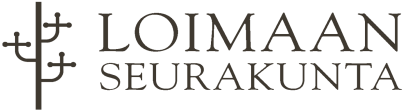 HAUDANHOITOSOPIMUKSEN  SOPIMUSEHDOTHoitoon kuuluu kesällä kukkien istutus ja hoito sekä hauta-alueen puhtaanapito.       Hautausmaan hoito alkaa huhti- toukokuun vaihteessa. Hoitohautojen kukat istutetaan kesäkuun 10. päivän ja juhannusaaton välisenä aikana. Kaikkien hoitohautojen kukat valitsee seurakunta. Hoitohautojen kukkien poisto aloitetaan syyskuussa. Talvella hautoja ei hoideta.                         Yleiset sopimusehdot:Seurakunnalle tulevat haudanhoitomaksut kirjataan hautainhoitorahastoon, jota hoidetaan ja pidetään erillään seurakunnan muista rahavaroista. Seurakunta vastaa haudanhoitosopimusten velvoitteista ainoastaan hautainhoitorahaston varoilla. Seurakunnan verovaroja ei käytetä haudanhoitosopimusten velvoitteiden täyttämiseen.Haudan hoitoon käytetään sopimusaikana maksettu hoitomaksu sekä sille rahaston sijoituksista kertynyt tuotto.Haudanhoidon kustannuksiin kuuluvat varsinaisen hoitotyön ja –tarvikkeiden lisäksi työnjohdosta, koneista, laitteista, suunnittelusta ja rahaston hallinnosta aiheutuvat menot.Mikäli hoitokustannukset nousevat oletettua enemmän, on seurakunta oikeutettu alentamaan haudanhoidon tasoa verrattuna tehtyyn sopimukseen. Hoitotason muutoksesta seurakunnan on ilmoitettava Loimaan Lehdessä ja seurakunnan ilmoitustaululla kuukauden ajaksi pantavalla ilmoituksella.Mikäli hoitoon annetun haudan asua muutetaan kirkkoneuvoston tai muun asianomaisen viranomaisen luvatta niin, että hoitotyön kustannuksen nousevat, seurakunta on oikeutettu alentamaan hoidon tasoa tai lyhentämään hoitoaikaa siitä etukäteen ilmoittamatta. Hoitotavan muutoksesta on kuitenkin ilmoitettava sopimuksen tekijälle kuukauden kuluessa, mikäli hänen osoitteensa on seurakunnan tiedossa. Lisäksi seurakunnan on ilmoitettava asiasta seurakunnan ilmoitustaululla kuukauden ajaksi pantavalla ilmoituksella.Seurakunnalla on oikeus suorittaa haudalla hoidon kannalta tarpeellisia muutoksia.Seurakunta ei vastaa vahingosta, jonka aiheuttavat sota, ilkivalta, poikkeukselliset sääolosuhteet tai muut seurakunnasta riippumattomat syyt.Loimaan seurakunnan kirkkoneuvosto Loimaan seurakunta	Y-tunnus 	Puh. 02-776 4400	www.loimaanseurakunta.fi                                            Turuntie 32, 32200 Loimaa    	1926328-1	loimaa.seurakunta@evl.fi            etunimi.sukunimi@evl.fi